Οι εκδόσεις Διεθνές Βήμα σας προσκαλούν στην παρουσίαση του νέου βιβλίου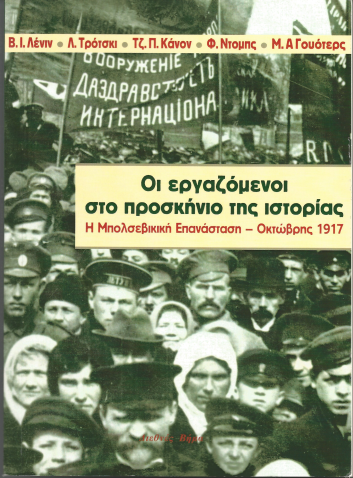 Οι εργαζόμενοι στο προσκήνιο της ιστορίαςΗ Μπολσεβικική Επανάσταση – Οκτώβρης 1917Β.Ι. Λένιν, Λ.Τρότσκι, Τζ. Π. Κάνον, Φ. Ντομπς, Μ. Α. ΓουότερςΣάββατο 11 Νοέμβρη , 7.00 μ.μ.Σόλωνος 142, Πλ. Κάνιγγος, 3ος όροφος, ΑθήναΟμιλητές: Βασίλης Ρεβέλας – εργαζόμενος στον τομέα της τεχνολογίαςΓιώργος Σταύρου – εργαζόμενος στο χώρο του βιβλίουΜπάμπης Μισαηλίδης – εργαζόμενος στις αεροπορικές μεταφορέςΜόλις κυκλοφόρησε από τις εκδόσεις Διεθνές Βήμα ένα βιβλίο για την επανάσταση στη Ρωσία τον Οκτώβρη 1917. Πριν από 100 χρόνια δεκάδες εκατομμύρια καταπιεσμένοι και εκμεταλλευόμενοι άνθρωποι μιας αχανούς χώρας, με μια πραγματικά λαϊκή επανάσταση ανέτρεψαν την κυριαρχία των γαιοκτημόνων και των καπιταλιστών. Για πρώτη φορά, μια νέα κοινωνική τάξη, η εργατική τάξη, έκανε την εμφάνισή της στο προσκήνιο της Ιστορίας. Τέθηκε επικεφαλής όλων των ανθρώπων του μόχθου, ήρθε σε ρήξη με τις αστικές και μικροαστικές πολιτικές δυνάμεις και οικοδόμησε ένα δικό της, ταξικά ανεξάρτητο κόμμα, το Μπολσεβικικό κόμμα. Με την κατάκτηση της πολιτικής εξουσίας, οι εργαζόμενοι της πόλης και της υπαίθρου, εγκαινίασαν μια νέα εποχή. Ανέτρεψαν για πρώτη φορά το τελευταίο εκμεταλλευτικό σύστημα στην ιστορία της ανθρωπότητας. Ένα σύστημα που γεννά οικονομικές κρίσεις και πολέμους, το καπιταλιστικό σύστημα, και έθεσαν έτσι τα θεμέλια για την οικοδόμηση ενός νέου πολιτισμού. Τα κείμενα του βιβλίου, περιγράφουν τις διάφορες φάσεις της εξέλιξης της Οκτωβριανής σοσιαλιστικής επανάστασης του 1917 και παρουσιάζουν μερικά από τα κεντρικά διδάγματά της για τους κοινωνικούς αγώνες του σήμερα.Τηλ. 210 88 33 002, info@diethnesvima.com, www.diethnesvima.com, Διεθνές Βήμα / Facebook